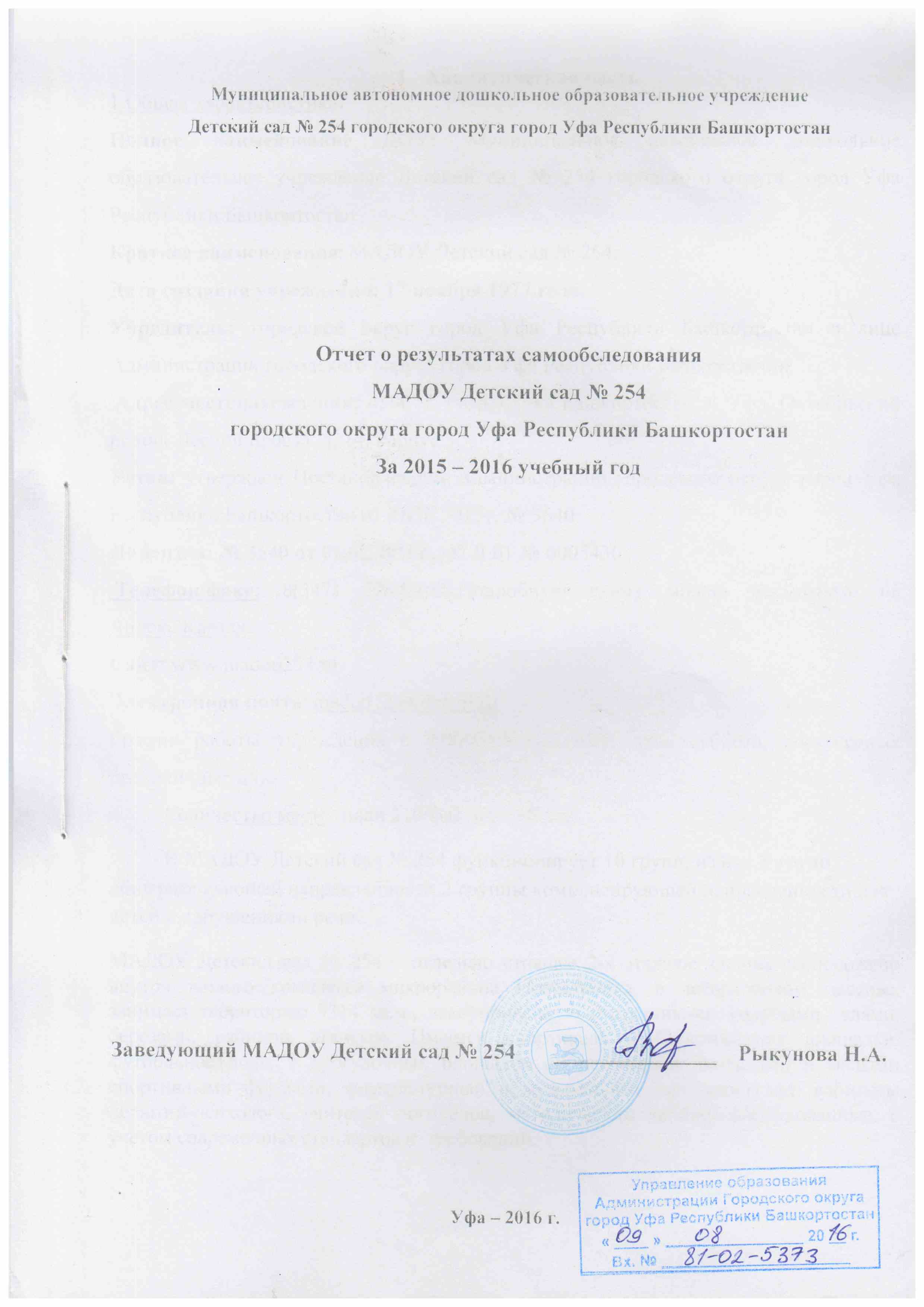 1.Аналитическая часть1.Общая характеристикаПолное наименование ДОУ: Муниципальное автономное дошкольное образовательное учреждение Детский сад № 254 городского округа город Уфа Республики Башкортостан.Краткое наименование: МАДОУ Детский сад № 254.Дата создания учреждения: 17 ноября 1977 года.Учредитель: городской округ город Уфа Республики Башкортостан в лице Администрации городского округа город Уфа Республики Башкортостан. Адрес местонахождения: 450071, Республика Башкортостан, г. Уфа, Октябрьский район, Лесной проезд, д. 14, корпус 3.Устав: утвержден Постановлением Администрации городского округа город Уфа Республики Башкортостан от 21.20.2015г. № 3640Лицензия: № 3640 от 01.02.2016г., 02 Л 01 № 0005430. Телефон/факс: 8(347) 278-89-40.Подробную схему можно посмотреть на Яндекс.КартахСайт: www.madou254.ruЭлектронная почта: madou_254@mail.ruГрафик работы учреждения с 7.00-19.00,выходной день суббота, воскресенье, праздничные дни.Количество мест:   план 210/фактически 262. В МАДОУ Детский сад № 254 функционирует 10 групп, из них 8 групп общеразвивающей направленности,2 группы компенсирующей направленности для детей с нарушениями речи.МАДОУ Детский сад № 254 – отдельно стоящее 2-х этажное здание, расположено внутри жилого комплекса микрорайона Новостройка, в лесопарковом массиве, занимает территорию 9314 кв.м., декорированную кустарниками, голубыми  елями, березами, рябиной, тополем. Имеется спортивная и баскетбольная площадки, футбольное поле, 9 прогулочных площадок с  песочными двориками и малыми спортивными формами; физкультурный и музыкальный зал, изостудия, кабинеты педагога-психолога, учителей логопедов, методический кабинет оборудованные, с учетом современных стандартов и  требований.  Результаты анализа показателей деятельности организации, подлежащей самообследованию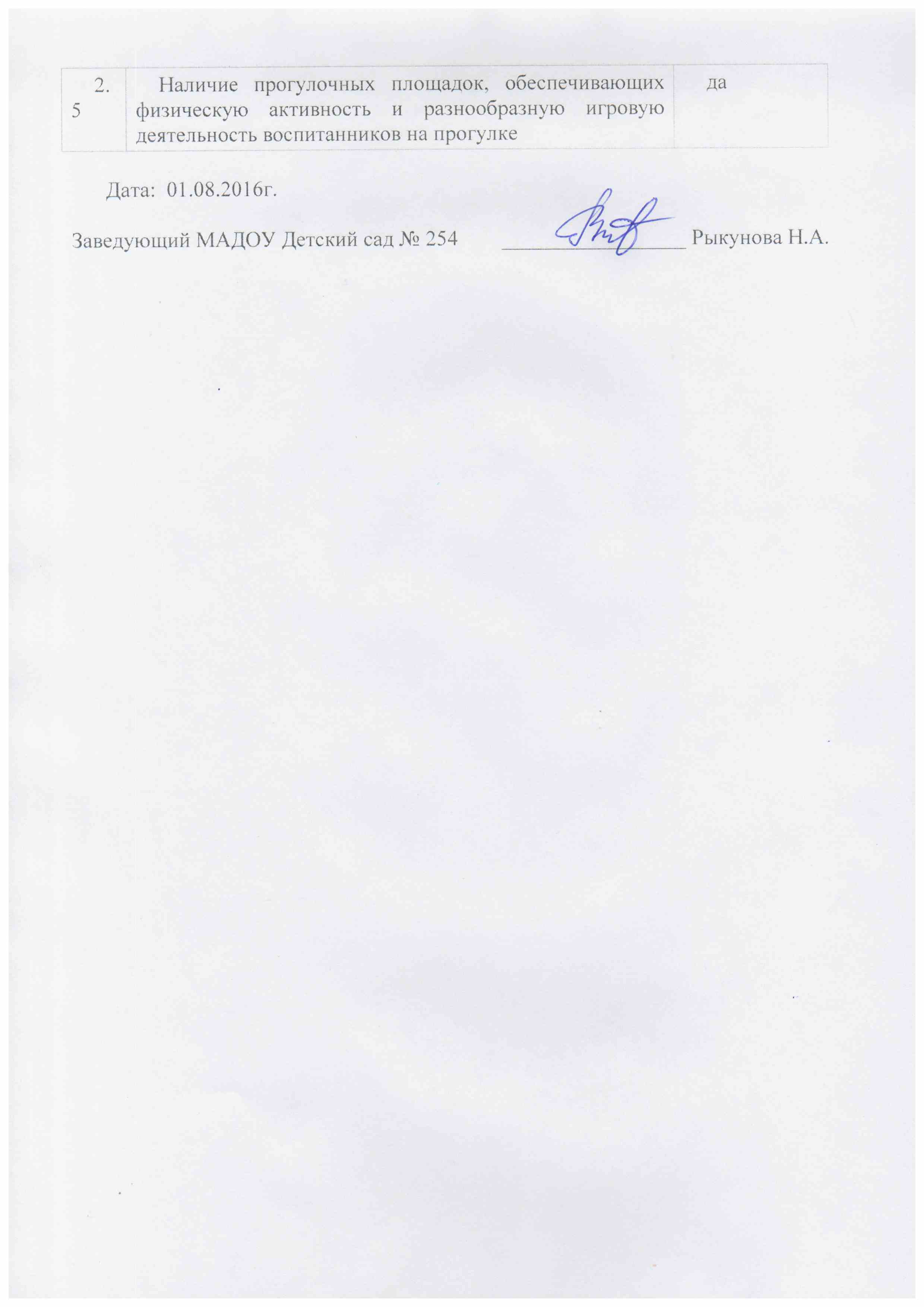 N п/пПоказателиЕдиница измерения1.Образовательная деятельность1.1Общая численность воспитанников, осваивающих образовательную программу дошкольного образования, в том числе:262человека1.1.1В режиме полного дня (8 - 12 часов) 245 человек1.1.2В режиме кратковременного пребывания (3 - 5 часов) 17 человек1.1.3В семейной дошкольной группе0 человек1.1.4В форме семейного образования с психолого-педагогическим сопровождением на базе дошкольной образовательной организации0 человек1.2Общая численность воспитанников в возрасте до 3 лет58 человек1.3Общая численность воспитанников в возрасте от 3 до 8 лет204 человека1.4Численность/удельный вес численности воспитанников в общей численности воспитанников, получающих услуги присмотра и ухода:262человек/100%1.  4.1В режиме полного дня (8 - 12 часов)245 человек/ 93,5%1.4.2В режиме продленного дня (12 - 14 часов)0 человек/%1.4.3В режиме круглосуточного пребывания0 человек/%1.5Численность/удельный вес численности воспитанников с ограниченными возможностями здоровья в общей численности воспитанников, получающих услуги:1 человек/%1.5.1По коррекции недостатков в физическом и (или) психическом развитии1человек/0,4%1.5.2По освоению образовательной программы дошкольного образования1 человек/ 0,4%1.5.3По присмотру и уходу0 человек/%1.6Средний показатель пропущенных дней при посещении дошкольной образовательной организации по болезни на одного воспитанника 8,2д1.7Общая численность педагогических работников, в том числе:24 человек1.7.1Численность/удельный вес численности педагогических работников, имеющих высшее образование 15 человек/ 62%1.7.2Численность/удельный вес численности педагогических работников, имеющих высшее образование педагогической направленности (профиля)15 человек/ 62%1.7.3Численность/удельный вес численности педагогических работников, имеющих среднее профессиональное образование10 человек/ 42%1.7.4Численность/удельный вес численности педагогических работников, имеющих среднее профессиональное образование педагогической направленности (профиля)10 человек/ 42%1.   8Численность/удельный вес численности педагогических работников, которым по результатам аттестации присвоена квалификационная категория, в общей численности педагогических работников, в том числе:17человек/ 71%1.8.1Высшая7 человек/ 29 %1.8.2Первая10 человек/ 42%1.9Численность/удельный вес численности педагогических работников в общей численности педагогических работников, педагогический стаж работы которых составляет:15 человек/62%1.9.1До 5 лет12 человек/ 50%1.9.2Свыше 30 лет3 человек/ 13%1.10Численность/удельный вес численности педагогических работников в общей численности педагогических работников в возрасте до 30 лет9 человек/ 38%1.11Численность/удельный вес численности педагогических работников в общей численности педагогических работников в возрасте от 55 лет3 человек/ 13%1.12Численность/удельный вес численности педагогических и административно-хозяйственных работников, прошедших за последние 5 лет повышение квалификации/профессиональную переподготовку по профилю педагогической деятельности или иной осуществляемой в образовательной организации деятельности, в общей численности педагогических и административно-хозяйственных работников4 человек/ 17%1.13Численность/удельный вес численности педагогических и административно-хозяйственных работников, прошедших повышение квалификации по применению в образовательном процессе федеральных государственных образовательных стандартов в общей численности педагогических и административно-хозяйственных работников24 человек/100%1.14Соотношение "педагогический работник/воспитанник" в дошкольной образовательной организации24 человек/ 262 человек=0,091.15Наличие в образовательной организации следующих педагогических работников:1.15.1Музыкального руководителяда1.15.2Инструктора по физической культуреда1.15.3Учителя-логопедада1.15.4Логопеда1.15.5Учителя-дефектологанет1.15.6Педагога-психолога да2.Инфраструктура2.1Общая площадь помещений, в которых осуществляется образовательная деятельность, в расчете на одного воспитанника6,1 кв. м2.2Площадь помещений для организации дополнительных видов деятельности воспитанников 241 кв. м2.3Наличие физкультурного залада2.4Наличие музыкального залада